МИНОБРНАУКИ РОССИИФЕДЕРАЛЬНОЕ  ГОСУДАРСТВЕННОЕ   БЮДЖЕТНОЕ  ОБРАЗОВАТЕЛЬНОЕ  УЧРЕЖДЕНИЕ  ВЫСШЕГО ОБРАЗОВАНИЯ«ВОРОНЕЖСКИЙ ГОСУДАРСТВЕННЫЙ УНИВЕРСИТЕТ»(ФГБОУ ВО «ВГУ»)РАСПОРЯЖЕНИЕ14. 04. 2022                  Воронеж                          № 87О производственной практикепреддипломной бакалавров3 курса очной формы обученияна базе СПОВ соответствии с учебным планом закрепить для прохождения производственной практики преддипломной для выполнения выпускной квалификационной работы с 11 мая по 24 мая  2022 года на кафедры юридического факультета следующих студентов 3 курса очной формы на базе СПО, обучающихся по направлению подготовки 40.03.01 – Юриспруденция, (бакалавриат): Кафедра гражданского права и процесса (общее руководство по кафедре канд. юрид. наук, доцент Поротикова Ольга Александровна)Гончаров Иван СергеевичЗемлякова Анна ДмитриевнаКотлярова Елена СергеевнаПростев Алексей СергеевичСтрельцова Ольга ВладимировнаКафедра организации судебной власти и правоохранительной деятельности(общее руководство по кафедре канд. юрид. наук, доцент Ефанова Валентина Алексеевна)Паринов Игорь МаксимовичСимонова Валерия ЕвгеньевнаКафедра теории государства и права (общее руководство по кафедре докт. юрид. наук, проф. Махина Светлана Николаевна)Артёмова Юлия МихайловнаБехов Максим НиколаевичШабельский Роман ВалерьевичКафедра трудового права (общее руководство по кафедре канд. юрид. наук, доцент Скоморохина Елена Владимировна)Калинина Анна ГеннадиевнаКапустин Иван ПетровичМаделина Мария ИгоревнаРукина Юлия ВладимировнаКафедра уголовного права (общее руководство по кафедре канд. юрид. наук, доцент Кошкин Александр Викторович) Белоконов Никита СергеевичЗубкова Виктория Александровна Кныш Константин АлексеевичПеревалова Надежда ИгоревнаКафедра уголовного процесса  (общее руководство по кафедре канд. юрид. наук, доцент Стародубова Галина Викторовна)Зацепилова Евгения КонстантиновнаНасоила Катрин Германовна Сенчихин Семён Витальевич2. Руководителем производственной практики преддипломной от ФГБОУ ВО «ВГУ» назначить доц. Ефанову В.А.               Деканюридического факультета           профессор                                                     Ю.Н.Старилов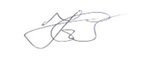 Исполнитель:Доц. Ефанова В.А.